МУНИЦИПАЛЬНОЕ АВТОНОМНОЕ ОБЩЕОБРАЗОВАТЕЛЬНОЕ УЧРЕЖДЕНИЕ СРЕДНЯЯ ОБЩЕОБРАЗОВАТЕЛЬНАЯ ШКОЛА № . ТОМСКА(МАОУ СОШ № 28 г. Томска)Ленина пр., д. 245, Томск, 634009, тел.: (3822) 40-31-30, факс: (3822) 40-31-30, е-mail: sch28@mail.tomsknet.ruпочтовый адрес: . Томск, пр. Ленина, 245ОТЧЕТ по реализации плана работы «О реализации соглашений  в рамках пилотного проекта УНИТВИН/ЮНЕСКО «Межрегиональное сетевое партнерство: Учимся жить устойчиво в глобальном мире. Экология. Здоровье. Безопасность»за 2019-2020 учебный  годОбщие сведенияТема, над которой работает учреждение – «Методические разработки о по включению идей сохранения природного и культурного наследия в содержании учебного предмета»Какую работу ведете: инновационную, просветительскую, экспериментальную.(нужное подчеркнуть)Укажите вид планирования: проект, план, Дорожная карта, программа, концепция и др (приложите отдельным приложением скан документа)					                            (нужное подчеркнуть)Классы (группы ДОУ), в которых реализуется выбранная тема ОУР  - 1-10Количество участников (дети). -120Количество участников (педагогические работники, родители):- педагогов -15;-родителей -40Количество участников партнерства, прошедших курсы повышения квалификации (по накопительной с 2016 года) на сайте http://moodle.imc.tomsk.ru/ -      11 челОписание мероприятий по направлениям деятельности. Освоение понятийного аппарата образования для устойчивого развития.Описание мероприятий:1. Тема- «Цели в области устойчивого развития»  Форма – семинары, участие в конкурсах. Краткое содержание:В текущем учебном году педагогический коллектив образовательного учреждения работал по освоению цели 3 «Хорошее здоровье и благополучие». Проведены семинары с педагогами (количество участников -35) по включению в учебный материал  урока информации по пропаганде здорового образа жизни.  Участие обучающихся в конкурсах «Здоровый образ жизни» – 10 чел. (городской уровень, всероссийский).  В частности, конкурс видеороликов на английском языке «Поговорим о целях Устойчивого развития». Кумпяк Т.П., учитель английского языка. 1 место  https://youtu.be/iU-Y6UM6Sq0,  http://partner-unitwin.net/archives/54142. Тема «Методика включения идей зеленых аксиом в урок»Продолжили работу по данной теме 15 педагогов. Земская Е.А. и  Павлова И.А продолжили работу по теме «Зеленые» аксиомы на уроках русского языка и развития речи» в 3 и 4-классах.  Подключились к работе по этой теме учителя русского языка основной школы. 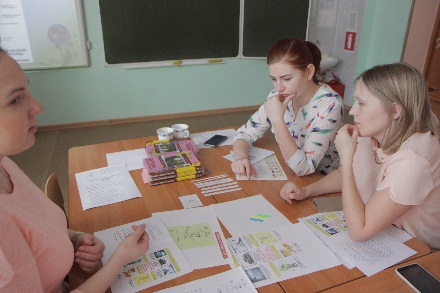 Проведение семинаров и открытых уроков. Распространение идей и ценностей образования для устойчивого развития среди педагогической общественности, детей и их родителей.  Тема: «Цели в области Устойчивого развития» Форма – участие в конкурсах, предложенных в рамках  Межрегионального сетевого партнерства:«Самый большой урок в мире» http://partner-unitwin.net/наша-работа/видеоролики/итоги-международного-конкурса-самыйКонкурс видеороликов на английском языке «Поговорим о целях Устойчивого развития». 1 место  https://youtu.be/iU-Y6UM6Sq0,  http://partner-unitwin.net/archives/5414   (Кумпяк Т.П. учитель английского языка)Всероссийской научно-практической конференции «НЕПРЕРЫВНОЕ ЭКОЛОГИЧЕСКОЕ ОБРАЗОВАНИЕ: ПРОБЛЕМЫ, ОПЫТ, ПЕРСПЕКТИВЫ». Кумпяк Т.П. «Формирование экологии взаимоотношений в классном коллективе через знакомство с фольклором разных народов». С. 263http://rcro.tomsk.ru/wp-content/uploads/2019/12/Materialy_nauchno-prakticheskoy_konferentsii_2019_g.pdfТема:  «Методика включения идей зеленых аксиом в урок»1. Всероссийской научно-практической конференции «НЕПРЕРЫВНОЕ ЭКОЛОГИЧЕСКОЕ ОБРАЗОВАНИЕ: ПРОБЛЕМЫ, ОПЫТ, ПЕРСПЕКТИВЫ».1). Белова Е.Н. «Средства формирования экологической культуры обучающихся»  С. 1212). Земская Е. А., Павлова И.А. «Средства формирования экологической культуры обучающихся» с 121. Формирование у школьников ценностных ориентиров через приобщение к природному наследию родного края. С 255http://rcro.tomsk.ru/wp-content/uploads/2019/12/Materialy_nauchno-prakticheskoy_konferentsii_2019_g.pdf2. Всероссийский  фестиваль  научно-практических разработок по образованию для устойчивого развития «Экологическое образование как платформа продвижения идей устойчивого развития в образование» 04-11.12.2019.1). Стендовый доклад http://partner-unitwin.net/стендовые-доклады2), Методические  разработки «Зеленые» аксиомы на уроках физики», Попова Елена Ильинична , учитель физики3)Международный конкурс лингвокультурологических исследовательских проектов «Читаем сказки по-новому»:-У каждого народа свои сказки», Земская Елена Александровна, Павлова Ирина Алексеевна, - Эссе  для родителей и учителей начальной школы «Через сказки-к реалиям», Кумпяк Татьяна Петровна, 4). ПРОЕКТ «Формирование у школьников ценностных ориентиров через приобщение к национальной культуре и культурному наследию родного края», учителя начальных классов: Земская Е.А.,  Павлова И.А.-Оказание консультационной помощи учителям и воспитателям, участвующим в проектах сетевого партнерства.Тема: «Методические разработки о по включению идей сохранения природного и культурного наследия в содержании учебного предмета»Форма: Вебинары, консультации,  подбора материала, оформления и дрРазработка и апробация программ внеурочной деятельности по ЭОУР, УМК «Экология учебной деятельности» (Дзятковская Е.Н.), др. региональных материалов (указать конкретно)  Организация учебных занятий в рамках организации внеурочной деятельности по следующим УМК «Экология учебной деятельности» (Дзятковская Е.Н.):- «Учусь учиться» (1-4 классы);  -«Учусь общаться» (5-7 кл)»; - «Экология и здоровье в моей будущей профессии»–9-11 классыМероприятия для достижения Целей Устойчивого развития – всемирного списка мероприятий, которые необходимо провести для ликвидации нищеты, уменьшения неравенства и интенсивного изменения климата (ЦУР-17 https://www.un.org/sustainabledevelopment/ru/sustainable-development-goals/ )ТемаФормаРазработка и апробация моделей управления образовательным учреждением на основе идей устойчивого развития (зеленые школы) и др.ТемаФормаУкажите публикации (при наличии): 1. «Формирование экологии взаимоотношений в классном коллективе через знакомство с фольклором разных народов». Кумпяк Т. П., учитель английского языка. Электронный сборник Всероссийской научно-практической конференции «НЕПРЕРЫВНОЕ ЭКОЛОГИЧЕСКОЕ ОБРАЗОВАНИЕ: ПРОБЛЕМЫ, ОПЫТ, ПЕРСПЕКТИВЫ».30,10,2019 РЦРО.http://rcro.tomsk.ru/wp-content/uploads/2019/12/Materialy_nauchno-prakticheskoy_konferentsii_2019_g.pdf2.  «Средства формирования экологической культуры обучающихся»   Белова Е. Н., учитель биологии С. 121.http://rcro.tomsk.ru/wp-content/uploads/2019/12/Materialy_nauchno-prakticheskoy_konferentsii_2019_g.pdf3.. «Средства формирования экологической культуры обучающихся» с 121. Формирование у школьников ценностных ориентиров через приобщение к природному наследию родного края. Земская Е. А., Павлова И.А., учителя начальных классов  С 255.http://rcro.tomsk.ru/wp-content/uploads/2019/12/Materialy_nauchno-prakticheskoy_konferentsii_2019_g.pdfВыводы по отчету: проведено 24 мероприятий (указать общее количество), из них для педагогических работников 8… (указать количество), для обучающихся…12 (указать количество), для родителей (или другой общественности)…4 . общее количество участников … человек, из них 120…обучающихся, 54… педагогических работников, 4… родителей.Укажите, какой опыт по ЭО УР можете представить в рамках вебинаров на сайте: http://moodle.imc.tomsk.ru. Необходимо указать, если представляете опыт учреждения:Опыт Муниципальное автономное общеобразовательное учреждение среднее общеобразовательное школа  №28 г. Томска Контактная информация ответственного лица: Попова Елена Ильинична,  телефон 89095416281, e-mail popowa.e@yandex.ru  Теме  «Формирование у школьников ценностных ориентаций через приобщение к национальной культуре и культурному наследию родного края». Сроки представления – февраль 2021 г.Директор школы 						Н.А. ГриньковаОтчет составил 						Попова Е. И